Memorial Day Weekend in Grafton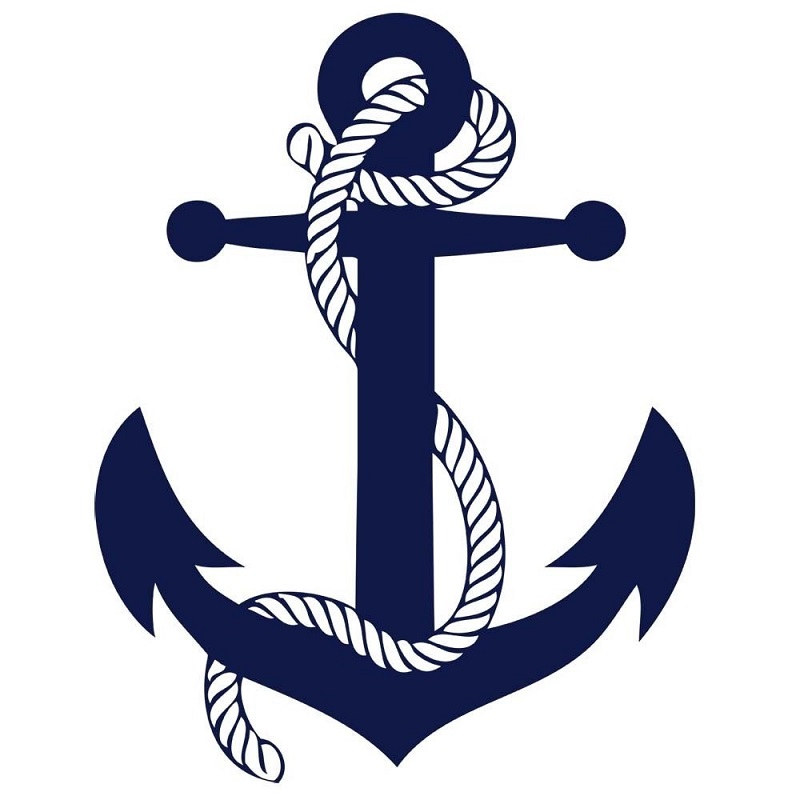 May 23-26, 2014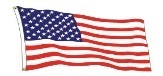 Make your transient slip reservation NOW!  Space is limited!Call us today to reserve YOUR slip!  618-786-7678Friday, May 23River Rambler cruise on the Hakuna Matata 				3:00PM – 4:00PMGrafton Harbor Marina                        Parasailing 									4:00PM – 6:00PMPere Marquette LodgeMusic – “Off the Shoulder”							6:00PM – 10:00PMThe Loading DockMusic – “Outlaw Express” (Friday Bike Night)				6:00PM – 10:00PMThe Hawg PitMusic – Open Mic   								7:00PM – 11:00PMPiasa Winery & PubSaturday, May 24Kahuna Fest at Big Kahuna							9:00AM – 5:00PMBBQ, Beer, and Bands!Outside on the Marina GroundsLive Music 2:00PM – 11:00PMFeaturing “Killer Karizma” 7:30PM – 11:30PM on Saturday night and“Billy Hurst” 7:00PM – 11:00PM on Sunday night!Grafton Harbor MarinaRiver Rambler cruise on the Hakuna Matata				3:00PM – 4:00PMGrafton Harbor MarinaSunset Cruise on the Hakuna Matata					6:30PM – 8:30PMGrafton Harbor MarinaRaging Rivers Waterpark opens for the seasonFlea Market									9:00AM – 5:00PMThe Loading DockParasailing									11:00AM – 6:00PMGrafton Harbor MarinaMusic – “Ted McCready Duo”						3:00PM – 7:00PMGrafton WineryMusic – “The Free Corn Dogs”						6:00PM – 10:00PMPiasa Winery & PubMusic – “Sonic Tonic”								7:00PM – 11:00PMThe Hawg Pit BBQ BarnMusic – “Killer Karizma” – The Big Kahuna					7:30PM – 11:30PMKahuna Fest – BBQ, Beer, and Bands!Outside on the Marina GroundsLive Music 2:00PM – 11:00PMGrafton Harbor MarinaSunday, May 25River Rambler cruise on the Hakuna Matata				3:00PM – 4:00PMGrafton Harbor MarinaParasailing									11:00AM – 6:00PMGrafton Harbor MarinaFlea Market									9:00AM – 5:00PMThe Loading Dock	Music – “Billy Hurst” – The Big Kahuna					7:00PM – 11:00PMKahuna Fest – BBQ, Beer, and Bands!Outside on the Marina GroundsLive Music 2:00PM – 11:00PMGrafton Harbor MarinaMusic – “Strike Force”							1:00PM – 5:00PMThe Hawg Pit BBQ BarnMusic – “Tim Buck Two”							1:00PM – 5:00PMPiasa Winery & PubMusic – “Pete Ruthenburg Trio”						2:00PM – 6:00PMGrafton WineryMusic – “Trilogy”								6:00PM – 10:00PMThe Loading DockMonday, May 26 – Memorial DayRiver Rambler cruise on the Hakuna Matata				3:00PM – 4:00PMGrafton Harbor MarinaParasailing									11:00AM – 6:00PMGrafton Harbor MarinaMusic – “Bistro Blues”							1:00PM – 5:00PMThe Hawg Pit BBQ BarnMusic – “Dave Caputo Band”						1:00PM – 5:00PMGrafton WineryMusic – “Rusty Groppel”							1:00PM – 5:00PMPiasa Winery & PubMusic – “Jim Stevens”								2:00PM – 6:00PMThe Loading Dock